Week 6 ThursdayDecimal sequencesFollowing on from yesterday’s work – see if you can answer these more tricky sequences. 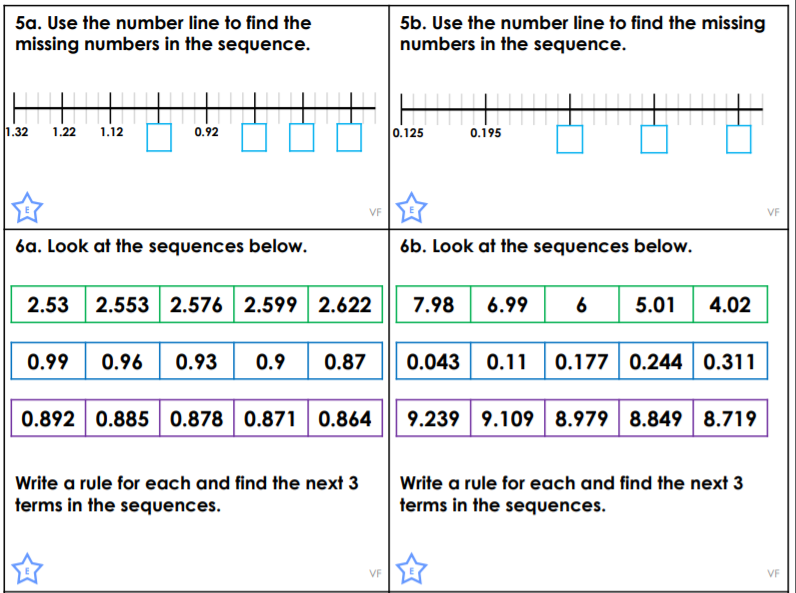 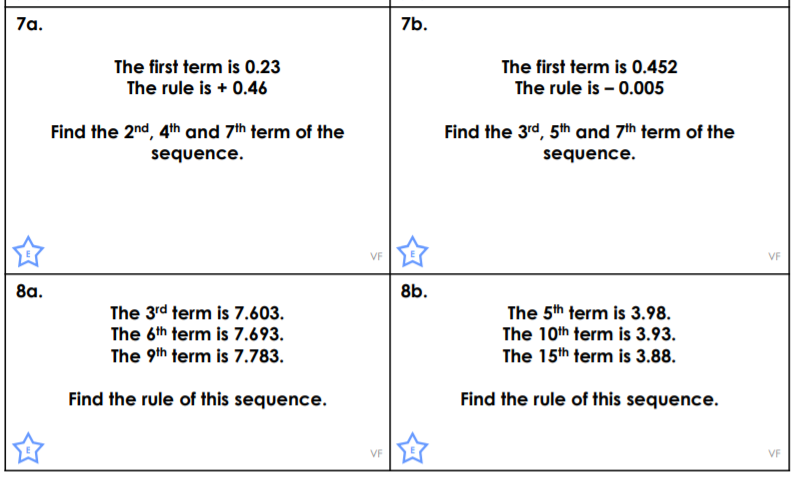 Challenges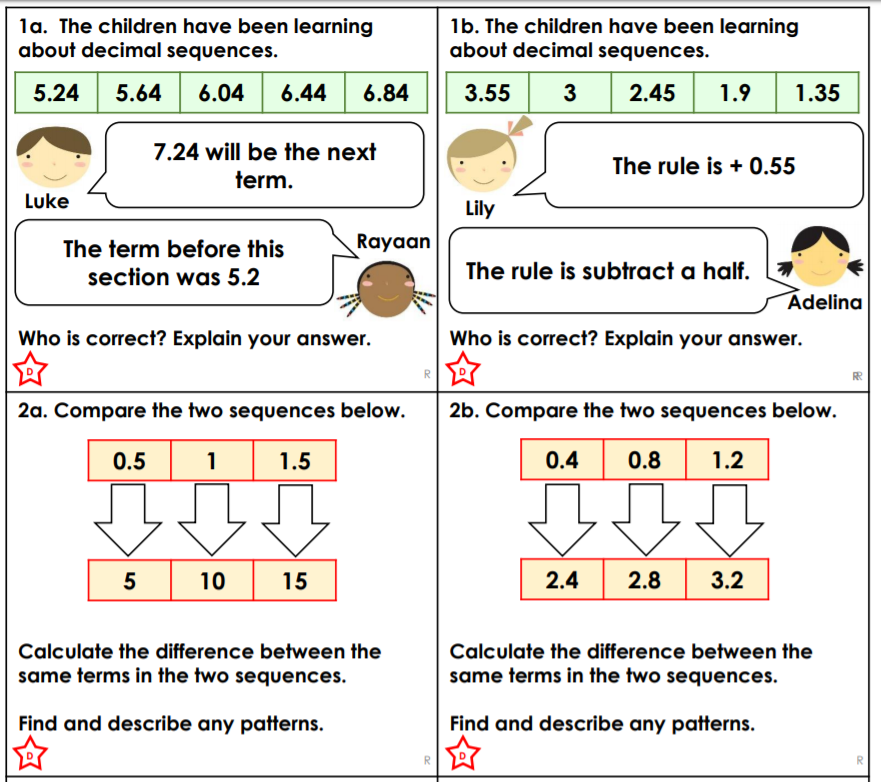 